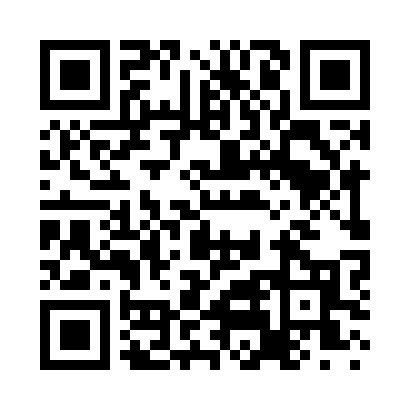 Prayer times for Vincent Grove, Virginia, USAMon 1 Jul 2024 - Wed 31 Jul 2024High Latitude Method: Angle Based RulePrayer Calculation Method: Islamic Society of North AmericaAsar Calculation Method: ShafiPrayer times provided by https://www.salahtimes.comDateDayFajrSunriseDhuhrAsrMaghribIsha1Mon4:255:541:135:048:3110:002Tue4:255:541:135:048:3110:003Wed4:265:551:135:048:3110:004Thu4:275:551:135:048:319:595Fri4:275:561:135:058:319:596Sat4:285:561:145:058:309:597Sun4:295:571:145:058:309:588Mon4:305:581:145:058:309:589Tue4:305:581:145:058:309:5710Wed4:315:591:145:058:299:5711Thu4:325:591:145:058:299:5612Fri4:336:001:145:058:289:5513Sat4:346:011:145:058:289:5514Sun4:356:011:155:058:289:5415Mon4:366:021:155:058:279:5316Tue4:376:031:155:058:279:5217Wed4:386:031:155:058:269:5218Thu4:396:041:155:058:259:5119Fri4:406:051:155:058:259:5020Sat4:416:061:155:058:249:4921Sun4:426:061:155:058:239:4822Mon4:436:071:155:058:239:4723Tue4:446:081:155:058:229:4624Wed4:456:091:155:058:219:4525Thu4:466:091:155:058:219:4426Fri4:476:101:155:058:209:4327Sat4:486:111:155:048:199:4228Sun4:496:121:155:048:189:4129Mon4:506:131:155:048:179:3930Tue4:516:131:155:048:169:3831Wed4:526:141:155:048:159:37